TEST DE EVALUARE SUMATIVALGORITMIClasa a 6-a Din oficiu 10p. Timp de lucru: 30 minute.
Toate subiectele sunt obligatorii.1. Marcaţi cu  tipurile de structuri întâlnite în aplicaţia Scratch. (3 x 5p = 15p)Liniară;Alternativă;Repetitivă;Superioară.2. Structura repetitivă cu test final (condiţionată posterior) are forma: (Bifaţi cu  forma corectă): (1 x 5p = 5p)execută instrucţiuni cât timp (conditie);cât timp (condiţie) execută instrucţiuni;execută (condiţie) cât timp instructiuni;niciuna din variantele de mai sus.3. Care este diferenţa dintre structura repetitivă cu test final şi structura repetitivă cu test iniţial? (Bifaţi cu  forma corectă): (1 x 10p = 10p)structura repetitivă cu test final se execută cel puţin o data, iar structura repetitivă cu test iniţial se execută DOAR dacă este adevărată condiţia;structura repetitivă cu test final se execută la infinit, iar structura repetitivă cu test iniţial se execută DOAR dacă este adevărată condiţia;structura repetitivă cu test final se execută cel puţin o dată, iar structura repetitivă cu test iniţial se execută de trei ori;nu ştiu.4. Precizaţi valoarea de adevăr a următoarelor propoziţii bifând sub forma : (4 x 10p = 40p)5. Caracteristicile principale ale unui algoritm sunt: Stabiliţi corespondenţa în tabelul următor, bifând sub forma .Claritate;Generalitate;Infinitate;Repetarea paşilor.(2 x 5p = 10p)6. Specificaţi ce realizează secvenţa din imaginea alăturată:(1 x 10p = 10p)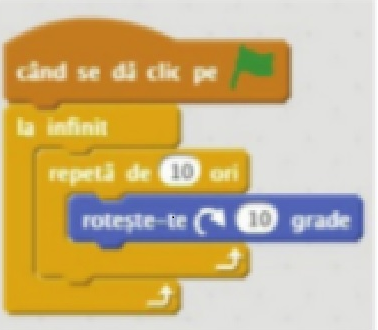 Link: https://docs.google.com/forms/d/e/1FAIpQLSdEgnyefSqY5d6cOZMz-eXsyVMtWNKK03BxexOcVwAAb6YWPA/viewformBAREM DE EVALUARE ȘI NOTAREDin oficiu: 10p1. (3 x 5p = 15p)    Liniară;    Alternativă;    Repetitivă;Superioară.2. (1 x 5p = 5p)    execută instrucţiuni cât timp (conditie);cât timp (condiţie) execută instrucţiuni;execută (condiţie) cât timp instructiuni;niciuna din variantele de mai sus.3. (1 x 10p = 10p) structura repetitivă cu test final se execută cel puţin o data, iar structura repetitivă cu test iniţial se execută DOAR dacă este adevărată condiţia;structura repetitivă cu test final se execută la infinit, iar structura repetitivă cu test iniţial se execută DOAR dacă este adevărată condiţia;structura repetitivă cu test final se execută cel puţin o dată, iar structura repetitivă cu test iniţial se execută de trei ori;nu ştiu.4. (4 x 10p = 40p)5. (2 x 5p = 10p) Claritate; Generalitate;Infinitate;Repetarea paşilor.6. (1 x 10p = 10p)Personajul se roteşte la infinit.Adevărat FalsStructura repetitivă este secvenţă care se repetă de câte ori este nevoie.Structura repetitivă este o repetare ciclică a instrucţiunilor în funcţie de valoarea unei condiţii.Structura care se repetă la infinit este o structură repetitivă.Există trei structuri repetitive.Adevărat FalsStructura repetitivă este secvenţă care se repetă de câte ori este nevoie.Structura repetitivă este o repetare ciclică a instrucţiunilor în funcţie de valoarea unei condiţii.Structura care se repetă la infinit este o structură repetitivă.Există trei structuri repetitive.